АКТУАЛЬНАЯ ИНФОРМАЦИЯ О ЧЛЕНАХ  ОБЩЕСТВЕННЫХ СОВЕТОВ (ОС) (2024)Область:  Жамбылская область
    «Қазақстанның Азаматтық Альянсы»қауымдастық нысанындағы заңды тұлғалардың бірлестігіҚазақстан Республикасы, 010000, Астана,Конаев көшесі, 12/1,email: civilalliance20@gmail.comwww.civilalliance.kz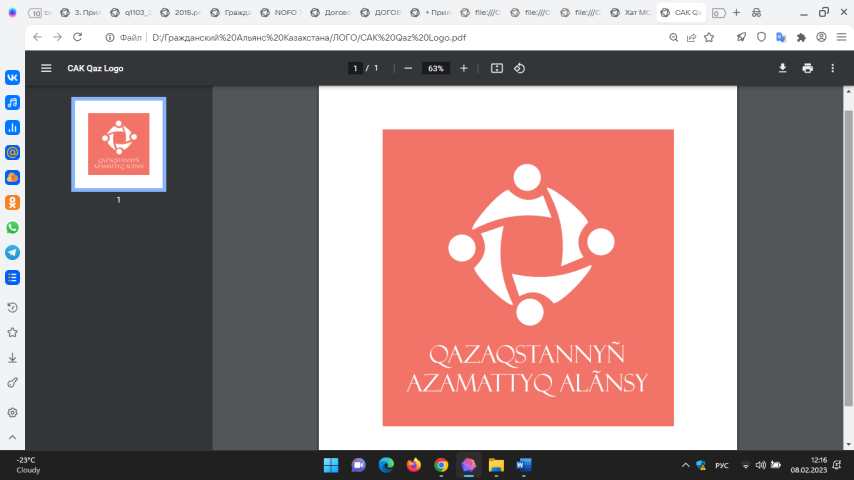 Association of legal entities in the form of the association«Civil Alliance of Kazakhstan»Republic of Kazakhstan, 010000, Astana,Kunaev Ave., 12/1,email: civilalliance20@gmail.comwww.civilalliance.kz№ФИОГод рожденияМесто работы, должностьНомер WhatsAppЭлектронная почтаСсылка на соц. сети (Facebook, Instagram)Фото1Бегалиев Рүстем Әлішұлы11.03.1956 ж.Председатель Общественного совета Жамбылского района Жамбылской области87015717773091muh@mail.ru https://www.facebook.com/profile.php?id=100025121057451 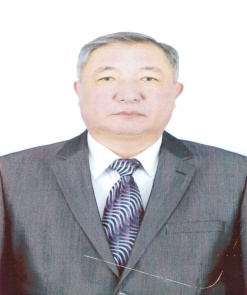 2Усербаев Султан Мыктыбекович08.11.1986 ж.Директор КГУ "Опорная школа (ресурсный центр) Дихан отдела образования Байзакского района управления образования акимата Жамбылской области"+77074921495Sultan-userbaev@mail.ru https://www.facebook.com/profile.php?id=100013465485219&mibextid=ZbWKwLuserbaev_sultan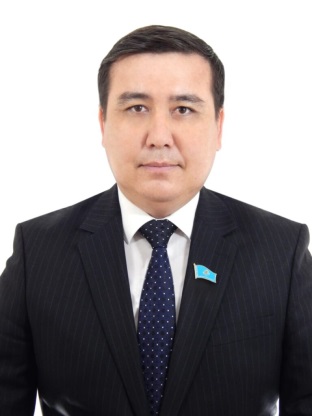 3Жапарова Асель Абилхановна 19.11.1986 Директор  ТОО «Ясли-сад «Айшатай»87766597886 aset.duysekov.78@mail.ru @asel__zhaparova 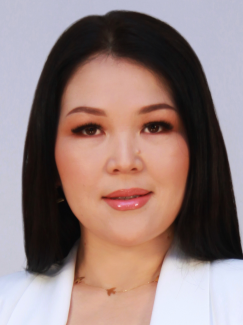 4Мамышев Мұхтар Сырлыбайұлы 08.07.1991 Главный инспектор Жамбылского областного маслихата87758710007 091muh@mail.ru https://www.facebook.com/muhakz1?locale=ru_RU 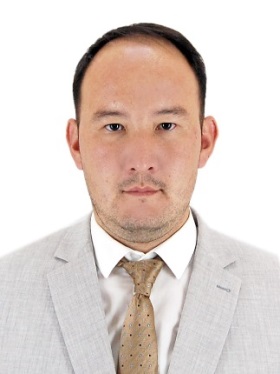 5Байжанова Сулушаш Болабиевна 02.04.1975 Зав. кафедрой «Дизайн и индустрия моды» Таразского регионального университета    им. М.Х.Дулати87758013003 baizhanova_75@mail.ru https://www.instagram.com/baizhanovasulu?igshid=OGQ5ZDc2ODk2ZA%3D%3D&utm_source=qr 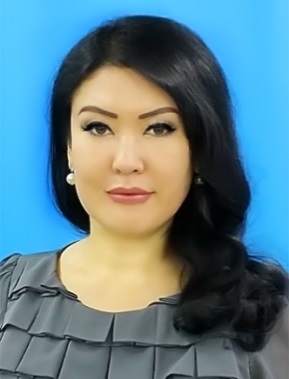 6Даулетбаева Әйгерім Маратбекқызы 31.08.1986 Председатель ОО «Молодежное общество инвалидов» 87770868646 oo-moi@mail.com https://www.facebook.com/profile.php?id=100015576493758&mibextid=REkXMA 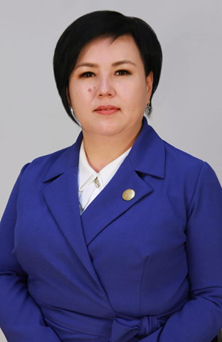 7Рахманбердиев Рахметилда Сегизбаевич06.08.1956пенсионер87017178220Rakhmatilda@mail.ru-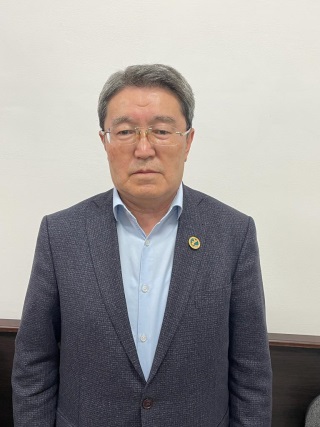 8Абдраимов Марат Жанабекович10.11.1960 Председатель Жамбылского областного Общественного совета87019993222 marat_abdraimov@inbox.ru -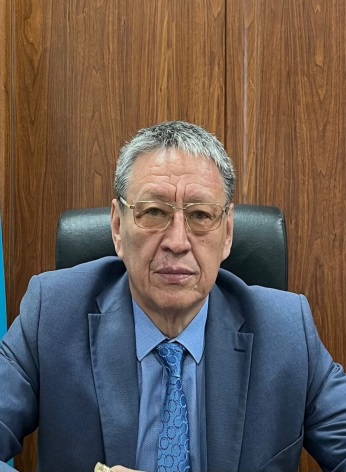 9Орынбаева Жанар Рымбековна03.01.1961Секретарь Жамбылского областного Общественного совета87017474110Orynbaeva1181@mail.ru Janar Orynbaeva 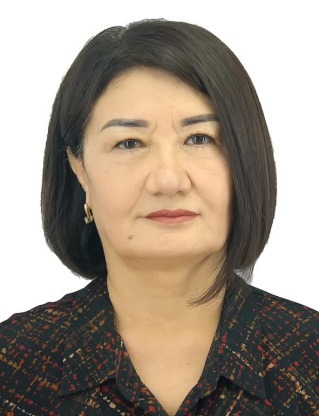 10Жартыбаев Салькен Калдыбекович29.03.1965Директор областной спортивной школы №187755208701 -aiken97@mail.ru 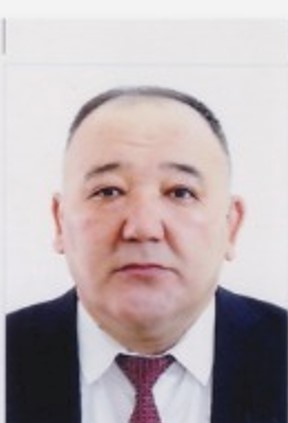 11Рысбаева Сауле Макшановна04.06.1962Директор ТОО «Рысбаева и Ко» 87015118432rysb_saule@mail.ru https://instagram.com/rysbayeva__saule?igshid=OGQ5ZDc2ODk2ZA%3D%3D&utm_source=qr 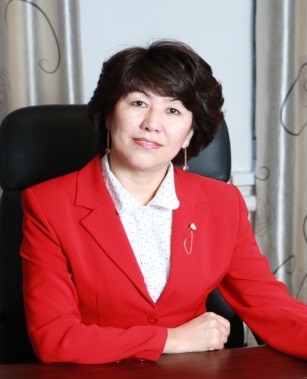 12Кулекеев Батырбек Абдирасилович19.05.1953 Советник Генерального директора ТОО «КАЗФОСФАТ»87071350625-https://www.facebook.com/profile.php?id=100055033147843&mibextid=LQQJ4d 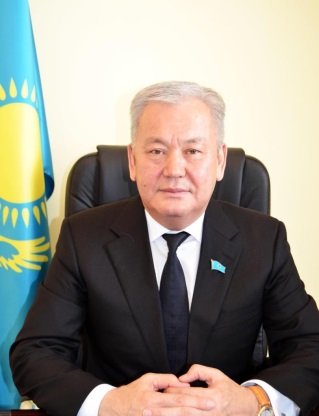 13Карентаев Амангелды18.11.1943 пенсионер87017556404Karentayev43@mail.ru-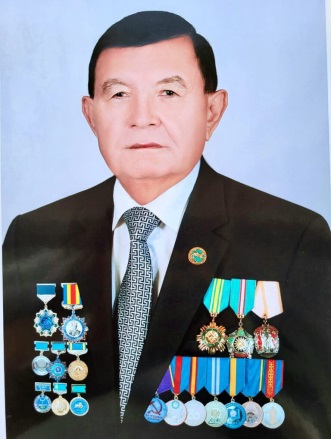 14Нуралиев Берик Көбеевич09.08.1955 пенсионер87059127230-https://www.facebook.com/profile.php?id=100038249656844&mibextid=LQQJ4d 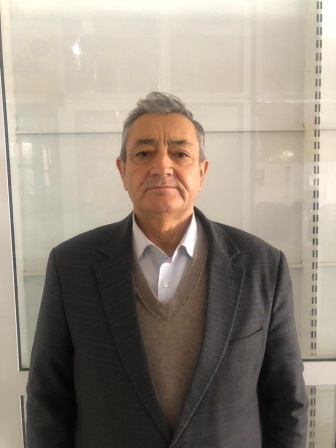 15Нурахова Жубаныш Сабитовна22.02.1956Заведующая специализированнойювенальной юридической консультацией Жамбылской областной коллегии адвокатов87774310000 Zn2202@mail.ru -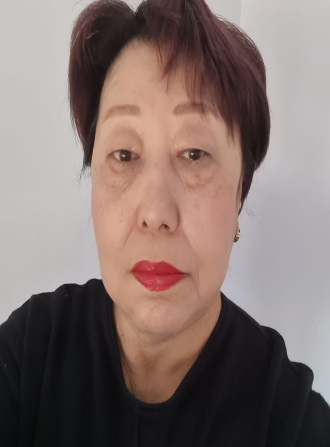 16Сейтбеков Сейдахмет Сейткеримович01.06.1957пенсионер8702005706seidakhmetseitbekova@gmail.comhttps://www.facebook.com/profile.php?id=100090482474559&mibextid=LQQJ4d 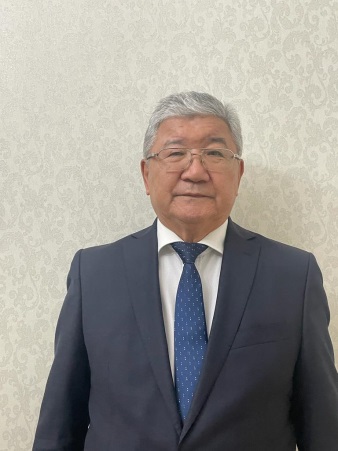 17Омаров Жангелди Жайлауович20.01.1959 Советник председателя Социальной предпринимательской корпорации «Тараз»87012774483--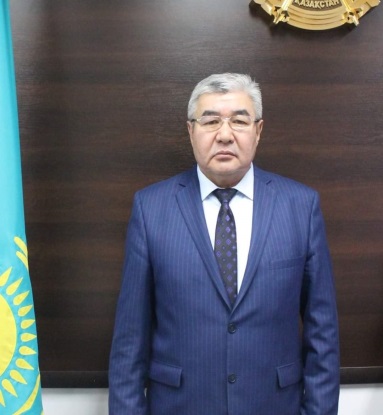 18Заурбеков Ауесхан Аскербекович06.04.1961Председатель ОО «Қабанбай баба» 87015786116zaurbekov61@mail.ru https://www.facebook.com/profile.php?id=100041648385770&mibextid=LQQJ4d 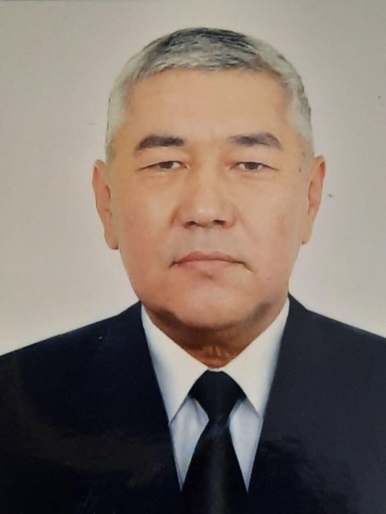 19Нуракбаев Ринат Даниярович07.08.1973 Заместитель руководителя КГУ «Дом издательства им. Ш.Муртазы» 87013214183Nurakbaev_rinat @mail.ru  https://www.facebook.com/profile.php?id=100007392169266&mibextid=2JQ9ochttps://www.facebook.com/profile.php?id=100007392169266&mibextid=2JQ9oc 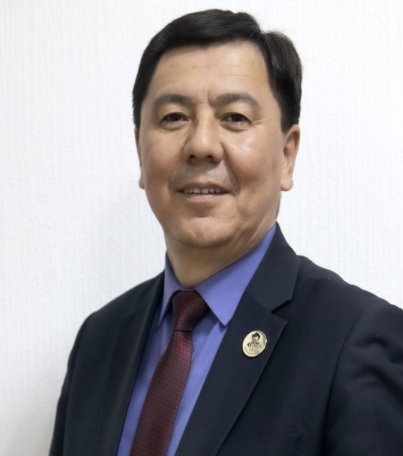 20КаримовАлишер Алимуратович02.10.1979Директор ТОО «Атрион»87017364966-https://www.facebook.com/profile.php?id=100003384037669&mibextid=LQQJ4d 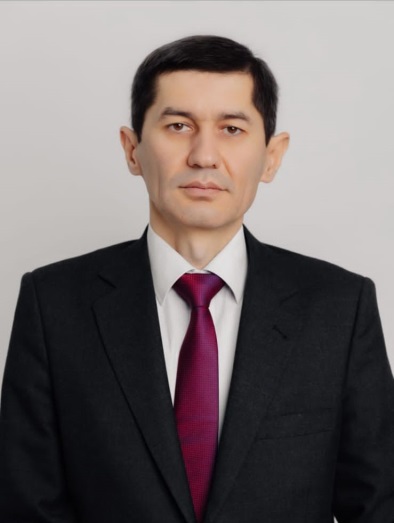 21Сламбекова Улана Сламбековна02.02.1984Руководитель управления внутренней политики акимата Жамбылской области 87019872535uvp@zhambyl.gov.kz https://www.facebook.com/profile.php?id=100011902604751&mibextid=LQQJ4d 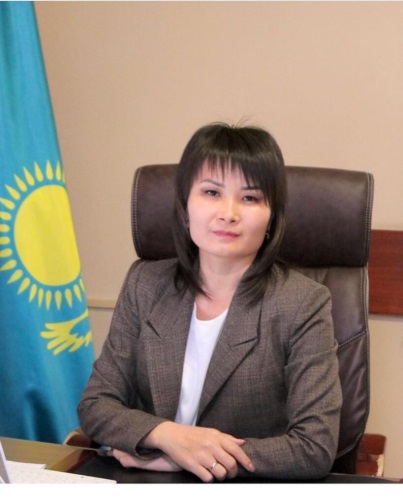 22Карашев Айбол Бакытжанович12.09.1986Главный редактор «Jambyl»  ТВ87053962222https://www.facebook.com/aibolmen?mibextid=LQQJ4d 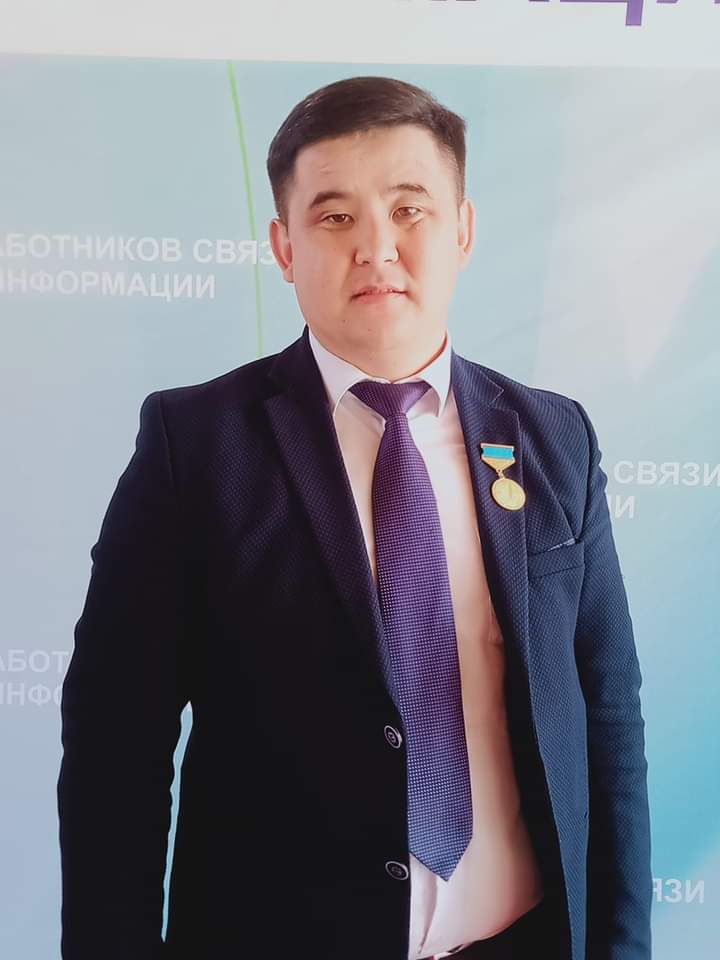 23Ташкараев Дамир Отарханович09.07.1987Директор ТОО «OMAD STARD KZ»87077797383https://www.facebook.com/profile.php?id=100001018350383&mibextid=LQQJ4d https://l.facebook.com/l.php?u=https%3A%2F%2Fwww.instagram.com%2Fdamirtashkaraev%3Ffbclid%3DIwAR2BR_gJqTlNrcJyZse3c4AQLHYuRTgqRzZEacKnn4zPsYqFS1KicMCBVmA&h=AT12YkxTxOtiAcbIw88sqrFn_KoODOXHN40FjLegc7eeMbfO04Jo58cQBT2qXjXJ-HsZ2L-V4Lvcqy5FfhXVwiC8S85s3uZiuLZubwrDcGKG3gQIAd1w4NLKq_n38HVI2rjV 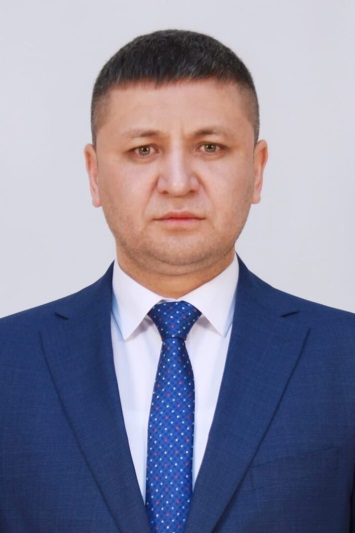 24Абилеков Кемелхан Смагулович04.01.1960 предприниматель87011116998https://www.facebook.com/profile.php?id=100050691765367 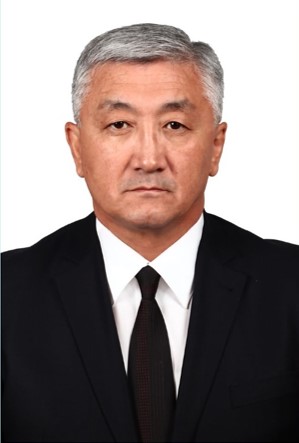 25Баймагамбетов Берик Абенович20.10.1975ТОО «Юридическая компания Братья Баймагамбетовы»Руководитель 87072146626.b.a.975@mail.ru https://www.facebook.com/profile.php?id=100055166051496&mibextid=LQQJ4d baimagambetov755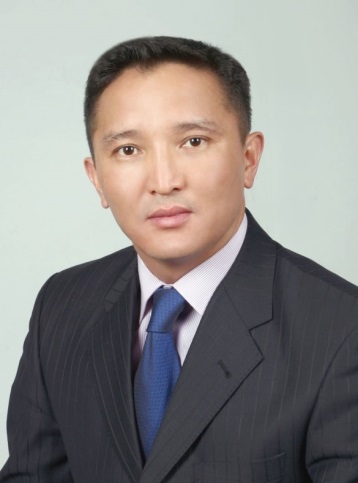 26Жувандикова Назима Норманбековна08.06.1987Руководитель ЖОФ РОО «Әділдік жолы» 87056248846 Nazima.87@mail.ru Фейсбук: https://m.facebook.com/profile.php?id=100041363893497    Инстаграм: https://www.instagram.com/nazierken?utm_source=qr 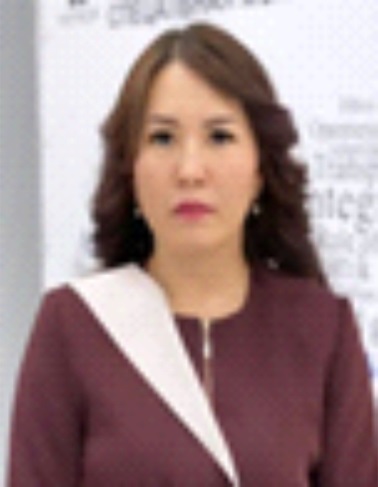 27Шотбаков Кайрат Касымович25.05.1949пенсионер87017222182--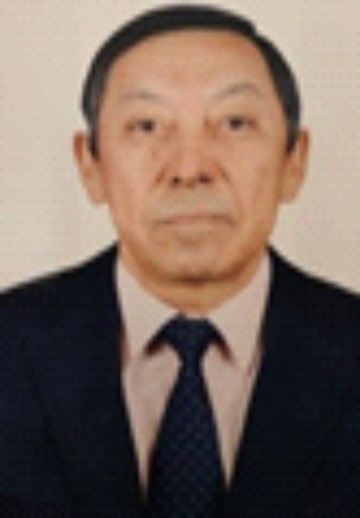 28Бекпатшаев Елдос Сайлауович14.04.1987Уполномоченный по этике аппарата акима Жамбылской области 87058018085 https://www.facebook.com/profile.php?id=100042464057115&mibextid=LQQJ4d etika.jambyl 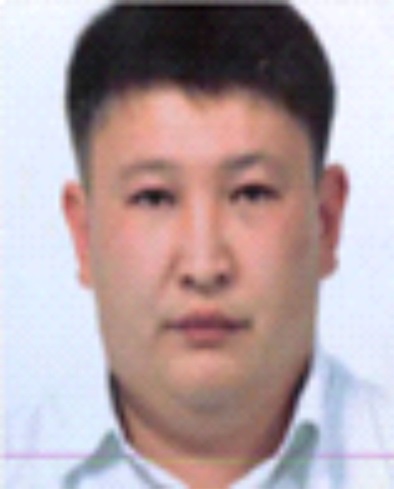 29Есеев Мадияр Керимжанович13.07.1984Адвокат индивидуальной формы деятельности        87011532646Madik.1984@mail.ru -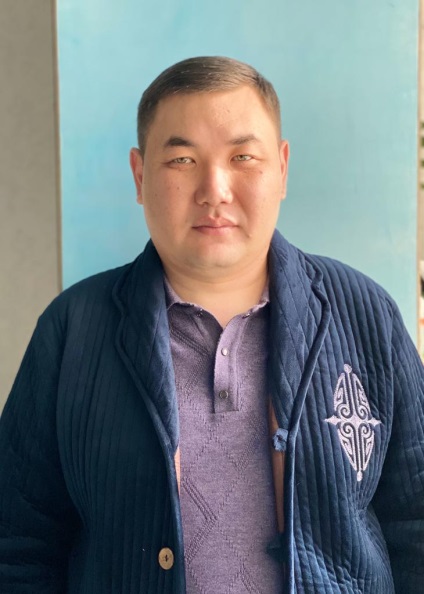 30Багжанов Даурен Ораевич08.02.1987Директор Жамбылского филиала республиканского ОО       «Сенімен Болашақ», региональный уполномоченный по правам детей Жамбылской области. 87471877647Dauren_1978@mail.ru https://www.facebook.com/dauren.bagjanov?mibextid=ZbWKwL 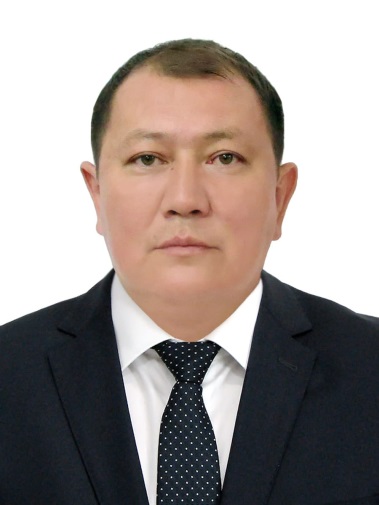 31Тілебаев Берік Қанатұлы04.10.1982Директор ТОО «BS HOLDING GROUP»87012220323btlebayev@mail.ru@kis_lafot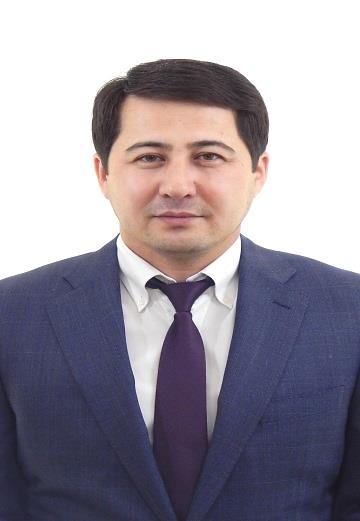 32Тоқсаба Жандар Жамбылұлы09.01.1990Директор «Молодежного ресурсного центра» управления внутренней политики акимата Жамбылского района, депутат Жамбылского районного маслихата87767154969https://www.facebook.com/profile.php?id=100024077743842&mibextid=LQQJ4d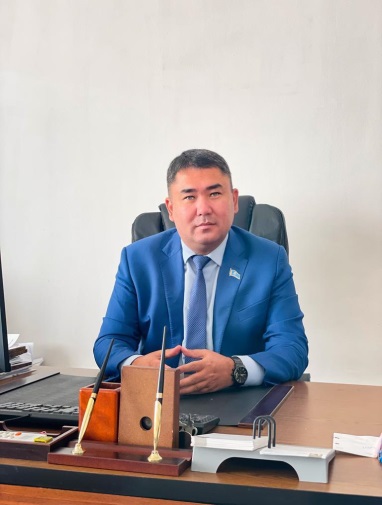 